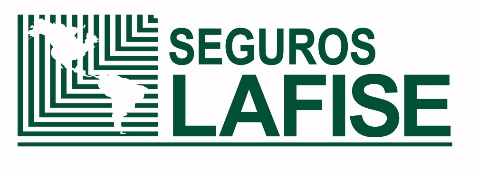 INCENDIO COMERCIAL LAFISE PLUSSOLICITUD DE SEGUROEste documento sólo constituye una solicitud de seguro, por tanto, no representa garantía alguna de que la misma será aceptada por Seguros Lafise, ni de que, en caso de aceptarse, la aceptación concuerde totalmente con los términos de la solicitud.Este documento sólo constituye una solicitud de seguro, por tanto, no representa garantía alguna de que la misma será aceptada por Seguros Lafise, ni de que, en caso de aceptarse, la aceptación concuerde totalmente con los términos de la solicitud.Lugar:Fecha:DATOS DEL TOMADOR (SOLICITANTE)DATOS DEL TOMADOR (SOLICITANTE)DATOS DEL TOMADOR (SOLICITANTE)DATOS DEL TOMADOR (SOLICITANTE)DATOS DEL TOMADOR (SOLICITANTE)DATOS DEL TOMADOR (SOLICITANTE)DATOS DEL TOMADOR (SOLICITANTE)DATOS DEL TOMADOR (SOLICITANTE)DATOS DEL TOMADOR (SOLICITANTE)DATOS DEL TOMADOR (SOLICITANTE)DATOS DEL TOMADOR (SOLICITANTE)DATOS DEL TOMADOR (SOLICITANTE)DATOS DEL TOMADOR (SOLICITANTE) CLIENTE SEGUROS LAFISE      CLIENTE NUEVO CLIENTE SEGUROS LAFISE      CLIENTE NUEVO CLIENTE SEGUROS LAFISE      CLIENTE NUEVO CLIENTE SEGUROS LAFISE      CLIENTE NUEVO CLIENTE SEGUROS LAFISE      CLIENTE NUEVO CLIENTE SEGUROS LAFISE      CLIENTE NUEVOSi es cliente nuevo o requiere actualizar la información, favor cumplimentar el formulario “Conozca a su Cliente”.Si es cliente nuevo o requiere actualizar la información, favor cumplimentar el formulario “Conozca a su Cliente”.Si es cliente nuevo o requiere actualizar la información, favor cumplimentar el formulario “Conozca a su Cliente”.Si es cliente nuevo o requiere actualizar la información, favor cumplimentar el formulario “Conozca a su Cliente”.Si es cliente nuevo o requiere actualizar la información, favor cumplimentar el formulario “Conozca a su Cliente”.Si es cliente nuevo o requiere actualizar la información, favor cumplimentar el formulario “Conozca a su Cliente”.Si es cliente nuevo o requiere actualizar la información, favor cumplimentar el formulario “Conozca a su Cliente”.NOMBRE NOMBRE APELLIDOSAPELLIDOSAPELLIDOSAPELLIDOSTIPO DE IDENTIFICACIÓNTIPO DE IDENTIFICACIÓNN° IDENTIFICACIÓNN° IDENTIFICACIÓNGéneroGéneroFECHA DE NACIMIENTO Femenino  Masculino Femenino  MasculinoProfesiónProfesiónProfesiónProfesiónProfesiónTrabaja en lo propio ( ) Si ( ) No Trabaja en lo propio ( ) Si ( ) No Trabaja en lo propio ( ) Si ( ) No Trabaja en lo propio ( ) Si ( ) No Trabaja en lo propio ( ) Si ( ) No Trabaja en lo propio ( ) Si ( ) No Nombre de Empresa donde trabaja:Nombre de Empresa donde trabaja:Nombre de Empresa donde trabaja:DIRECCIÓN/ MEDIOS DE COMUNICACIÓNDIRECCIÓN/ MEDIOS DE COMUNICACIÓNDIRECCIÓN/ MEDIOS DE COMUNICACIÓNDIRECCIÓN/ MEDIOS DE COMUNICACIÓNDIRECCIÓN/ MEDIOS DE COMUNICACIÓNDIRECCIÓN/ MEDIOS DE COMUNICACIÓNDIRECCIÓN/ MEDIOS DE COMUNICACIÓNDIRECCIÓN/ MEDIOS DE COMUNICACIÓNDIRECCIÓN/ MEDIOS DE COMUNICACIÓNDIRECCIÓN/ MEDIOS DE COMUNICACIÓNDIRECCIÓN/ MEDIOS DE COMUNICACIÓNDIRECCIÓN/ MEDIOS DE COMUNICACIÓNDIRECCIÓN/ MEDIOS DE COMUNICACIÓNDIRECCIÓN/ MEDIOS DE COMUNICACIÓNProvincia:Provincia:Provincia:Cantón:Cantón:Cantón:Cantón:Distrito:Distrito:Distrito:Distrito:Distrito:Distrito:Distrito:Otras señas:Dirección Electrónica 1:Dirección Electrónica 1:Dirección Electrónica 1:Dirección Electrónica 1:Dirección Electrónica 2:Dirección Electrónica 2:Dirección Electrónica 2:Dirección Electrónica 2:Dirección Electrónica 2:Apartado Postal:Apartado Postal:Apartado Postal:Apartado Postal:Apartado Postal:Número de teléfono 1:Número de teléfono 1:Número de teléfono 1:Número de teléfono 1:Número de teléfono 2:Número de teléfono 2:Número de teléfono 2:Número de teléfono 2:Número de teléfono 2:Número de celular:Número de celular:Número de celular:Número de celular:Número de celular:DATOS DEL ASEGURADO (en caso de ser diferente al Tomador)DATOS DEL ASEGURADO (en caso de ser diferente al Tomador)DATOS DEL ASEGURADO (en caso de ser diferente al Tomador)DATOS DEL ASEGURADO (en caso de ser diferente al Tomador)DATOS DEL ASEGURADO (en caso de ser diferente al Tomador)DATOS DEL ASEGURADO (en caso de ser diferente al Tomador)DATOS DEL ASEGURADO (en caso de ser diferente al Tomador)DATOS DEL ASEGURADO (en caso de ser diferente al Tomador)DATOS DEL ASEGURADO (en caso de ser diferente al Tomador)DATOS DEL ASEGURADO (en caso de ser diferente al Tomador)DATOS DEL ASEGURADO (en caso de ser diferente al Tomador)DATOS DEL ASEGURADO (en caso de ser diferente al Tomador)DATOS DEL ASEGURADO (en caso de ser diferente al Tomador) CLIENTE SEGUROS LAFISE      CLIENTE NUEVO CLIENTE SEGUROS LAFISE      CLIENTE NUEVO CLIENTE SEGUROS LAFISE      CLIENTE NUEVO CLIENTE SEGUROS LAFISE      CLIENTE NUEVO CLIENTE SEGUROS LAFISE      CLIENTE NUEVO CLIENTE SEGUROS LAFISE      CLIENTE NUEVOSi es cliente nuevo o requiere actualizar la información, favor cumplimentar el formulario “Conozca a su Cliente”.Si es cliente nuevo o requiere actualizar la información, favor cumplimentar el formulario “Conozca a su Cliente”.Si es cliente nuevo o requiere actualizar la información, favor cumplimentar el formulario “Conozca a su Cliente”.Si es cliente nuevo o requiere actualizar la información, favor cumplimentar el formulario “Conozca a su Cliente”.Si es cliente nuevo o requiere actualizar la información, favor cumplimentar el formulario “Conozca a su Cliente”.Si es cliente nuevo o requiere actualizar la información, favor cumplimentar el formulario “Conozca a su Cliente”.Si es cliente nuevo o requiere actualizar la información, favor cumplimentar el formulario “Conozca a su Cliente”.NOMBRE NOMBRE APELLIDOSAPELLIDOSAPELLIDOSAPELLIDOSTIPO DE IDENTIFICACIÓNTIPO DE IDENTIFICACIÓNN° IDENTIFICACIÓNN° IDENTIFICACIÓNGéneroGéneroFECHA DE NACIMIENTO Femenino  Masculino Femenino  MasculinoProfesiónProfesiónProfesiónProfesiónProfesiónTrabaja en lo propio ( ) Si ( ) No Trabaja en lo propio ( ) Si ( ) No Trabaja en lo propio ( ) Si ( ) No Trabaja en lo propio ( ) Si ( ) No Trabaja en lo propio ( ) Si ( ) No Trabaja en lo propio ( ) Si ( ) No Nombre de Empresa donde trabaja:Nombre de Empresa donde trabaja:Nombre de Empresa donde trabaja:DIRECCIÓN/ MEDIOS DE COMUNICACIÓNDIRECCIÓN/ MEDIOS DE COMUNICACIÓNDIRECCIÓN/ MEDIOS DE COMUNICACIÓNDIRECCIÓN/ MEDIOS DE COMUNICACIÓNDIRECCIÓN/ MEDIOS DE COMUNICACIÓNDIRECCIÓN/ MEDIOS DE COMUNICACIÓNDIRECCIÓN/ MEDIOS DE COMUNICACIÓNDIRECCIÓN/ MEDIOS DE COMUNICACIÓNDIRECCIÓN/ MEDIOS DE COMUNICACIÓNDIRECCIÓN/ MEDIOS DE COMUNICACIÓNDIRECCIÓN/ MEDIOS DE COMUNICACIÓNDIRECCIÓN/ MEDIOS DE COMUNICACIÓNDIRECCIÓN/ MEDIOS DE COMUNICACIÓNDIRECCIÓN/ MEDIOS DE COMUNICACIÓNProvincia:Provincia:Provincia:Cantón:Cantón:Cantón:Cantón:Distrito:Distrito:Distrito:Distrito:Distrito:Distrito:Distrito:Otras señas:Dirección Electrónica 1:Dirección Electrónica 1:Dirección Electrónica 1:Dirección Electrónica 1:Dirección Electrónica 2:Dirección Electrónica 2:Dirección Electrónica 2:Dirección Electrónica 2:Dirección Electrónica 2:Apartado Postal:Apartado Postal:Apartado Postal:Apartado Postal:Apartado Postal:Número de teléfono 1:Número de teléfono 1:Número de teléfono 1:Número de teléfono 1:Número de teléfono 2:Número de teléfono 2:Número de teléfono 2:Número de teléfono 2:Número de teléfono 2:Número de celular:Número de celular:Número de celular:Número de celular:Número de celular:DATOS DE LA PROPIEDDAD QUE SE SOLICITA ASEGURAR Y ASPECTOS RELACIONADOS CON EL RIESGODATOS DE LA PROPIEDDAD QUE SE SOLICITA ASEGURAR Y ASPECTOS RELACIONADOS CON EL RIESGODATOS DE LA PROPIEDDAD QUE SE SOLICITA ASEGURAR Y ASPECTOS RELACIONADOS CON EL RIESGODATOS DE LA PROPIEDDAD QUE SE SOLICITA ASEGURAR Y ASPECTOS RELACIONADOS CON EL RIESGOTIPO DE RESIDENCIA	Independiente (   )# de Plantas_______UBICACIÓNCiudad (   )Montaña (   )Playa (   )Campo (   )TIPO DE RESIDENCIA	En Condominio Horizontal (   )UBICACIÓNCiudad (   )Montaña (   )Playa (   )Campo (   )TIPO DE RESIDENCIA	En Condominio Vertical (...)Planta______________UBICACIÓNCiudad (   )Montaña (   )Playa (   )Campo (   )Año de Construcción:Área Construida:Área Construida:Área Construida:Área Construida:Interés Asegurable del solicitante sobre el inmueble a asegurar:Interés Asegurable del solicitante sobre el inmueble a asegurar:Interés Asegurable del solicitante sobre el inmueble a asegurar:(   ) Propietario Registral(   ) Propietario Registral(   ) Propietario Registral(   ) Depositario(   ) DepositarioAño de Construcción:Área Construida:Área Construida:Área Construida:Área Construida:Interés Asegurable del solicitante sobre el inmueble a asegurar:Interés Asegurable del solicitante sobre el inmueble a asegurar:Interés Asegurable del solicitante sobre el inmueble a asegurar:(   ) Usufructuario(   ) Usufructuario(   ) Usufructuario(   ) Arrendatario(   ) ArrendatarioAño de Construcción:Área Construida:Área Construida:Área Construida:Área Construida:Interés Asegurable del solicitante sobre el inmueble a asegurar:Interés Asegurable del solicitante sobre el inmueble a asegurar:Interés Asegurable del solicitante sobre el inmueble a asegurar:(   )Acreedor(   )Acreedor(   )Acreedor(   ) Otro ___________________(   ) Otro ___________________Colindantes:Colindantes:Colindantes:Colindantes:Colindantes:Colindantes:Colindantes:Colindantes:Colindantes:Colindantes:Colindantes:Colindantes:Colindantes:Dirección de la Residencia:Dirección de la Residencia:Dirección de la Residencia:Dirección de la Residencia:Dirección de la Residencia:Dirección de la Residencia:Dirección de la Residencia:Dirección de la Residencia:Dirección de la Residencia:Dirección de la Residencia:Dirección de la Residencia:Dirección de la Residencia:Dirección de la Residencia:Provincia:Provincia:Cantón:Cantón:Distrito:Distrito:Distrito:Distrito:Distrito:CuidadCuidadCuidadCasa#: Otras señasOtras señasObras ComplementariasObras ComplementariasTapias______________________________________Tapias______________________________________Tapias______________________________________Tapias______________________________________Tapias______________________________________Piscinas______________________________________Piscinas______________________________________Piscinas______________________________________Piscinas______________________________________Piscinas______________________________________Piscinas______________________________________Obras ComplementariasObras ComplementariasMuros______________________________________Muros______________________________________Muros______________________________________Muros______________________________________Muros______________________________________Otras________________________________________Otras________________________________________Otras________________________________________Otras________________________________________Otras________________________________________Otras________________________________________Residencia Ocupada por:Residencia Ocupada por:Propietario (  )  Inquilino (  )Propietario (  )  Inquilino (  )Propietario (  )  Inquilino (  )En caso de ser ocupada por inquilino indicar nombre y dirección del propietarioEn caso de ser ocupada por inquilino indicar nombre y dirección del propietarioEn caso de ser ocupada por inquilino indicar nombre y dirección del propietarioEn caso de ser ocupada por inquilino indicar nombre y dirección del propietarioEn caso de ser ocupada por inquilino indicar nombre y dirección del propietarioEn caso de ser ocupada por inquilino indicar nombre y dirección del propietarioEn caso de ser ocupada por inquilino indicar nombre y dirección del propietarioEn caso de ser ocupada por inquilino indicar nombre y dirección del propietarioResidencia Ocupada por:Residencia Ocupada por:Propietario (  )  Inquilino (  )Propietario (  )  Inquilino (  )Propietario (  )  Inquilino (  )AcreedoresAcreedoresAcreedoresAcreedoresAcreedoresAcreedoresAcreedoresAcreedoresAcreedoresAcreedoresAcreedoresAcreedoresAcreedoresAcreedorAcreedorAcreedorNo. de identificaciónNo. de identificaciónNo. de identificaciónGrado de AcreenciaGrado de AcreenciaGrado de AcreenciaGrado de AcreenciaMonto de la AcreenciaMonto de la AcreenciaMonto de la AcreenciaPLAZO DE VIGENCIA SOLICITADOPLAZO DE VIGENCIA SOLICITADOPLAZO DE VIGENCIA SOLICITADOPLAZO DE VIGENCIA SOLICITADOPLAZO DE VIGENCIA SOLICITADOPLAZO DE VIGENCIA SOLICITADOPLAZO DE VIGENCIA SOLICITADOPLAZO DE VIGENCIA SOLICITADOPLAZO DE VIGENCIA SOLICITADOPLAZO DE VIGENCIA SOLICITADOPLAZO DE VIGENCIA SOLICITADOPLAZO DE VIGENCIA SOLICITADOPLAZO DE VIGENCIA SOLICITADODesde _______________________________  Hasta __________________________Desde _______________________________  Hasta __________________________Desde _______________________________  Hasta __________________________Desde _______________________________  Hasta __________________________Desde _______________________________  Hasta __________________________Desde _______________________________  Hasta __________________________Desde _______________________________  Hasta __________________________Desde _______________________________  Hasta __________________________Desde _______________________________  Hasta __________________________Desde _______________________________  Hasta __________________________Desde _______________________________  Hasta __________________________Desde _______________________________  Hasta __________________________Desde _______________________________  Hasta __________________________ELECCIÓN OPCIONES ESTABLECIDAS EN CONDICIONES GENERALESELECCIÓN OPCIONES ESTABLECIDAS EN CONDICIONES GENERALESELECCIÓN OPCIONES ESTABLECIDAS EN CONDICIONES GENERALESELECCIÓN OPCIONES ESTABLECIDAS EN CONDICIONES GENERALESELECCIÓN OPCIONES ESTABLECIDAS EN CONDICIONES GENERALESMoneda contratada:Colones   Dólares  Forma de Pago de la Prima:Anual     Semestral    Trimestral    Mensual   DETALLE DE COBERTURAS, MONTOS ASEGURADOS, DEDUCIBLES Y PRIMASDETALLE DE COBERTURAS, MONTOS ASEGURADOS, DEDUCIBLES Y PRIMASDETALLE DE COBERTURAS, MONTOS ASEGURADOS, DEDUCIBLES Y PRIMASDETALLE DE COBERTURAS, MONTOS ASEGURADOS, DEDUCIBLES Y PRIMASDEDUCIBLEMONTO ASEGURADOMONTO ASEGURADOCOBERTURA BÁSICAA- Daño directo a la propiedad(✓)COBERTURAS OPCIONALES Deducible del 5% de la pérdida con un mínimo de US$5,000.00 o ¢2,500,000.00; por cada evento. Deducible del 10% de la pérdida con un mínimo de US$7,500.00 o ¢ 4,500,000.00; por cada evento. Deducible del 1% de la Suma Asegurada de la Zona afectada, con un mínimo de US$5,000.00 o ¢2,500,000.00; por cada evento.B- Riesgos de Naturaleza Catastrófica(   )US$ C-Daño Directo Equipo Electrónico (Fijos o Móviles)(   )US$ D-Riesgos Diversos(   )US$ E-Lluvia y Derrame(   )US$ F-Bienes Refrigerados(   )US$ G- Pérdida de Beneficios(   )US$ H-Rotura de Cristales, Domos, Mármoles y Granitos(   )US$ I-Robo y Tentativa de Robo(   )US$ J-Rotura de Maquinaria(   )US$ K-Fidelidad de Posiciones(   )US$ L-Responsabilidad Civil(   )US$ M-Transporte Nacional de Mercancías(   )US$ OTROS TEMASTIPO DE SOLICITUD: Emisión Renovación Modificación MODO DE PAGOMODO DE PAGO Cargo a tarjeta  Pago directo del TomadorTitular:N° de Tarjeta:Banco Emisor:Fecha de vencimiento:En caso de optar por el pago con tarjeta de crédito o débito, autorizo a Seguros Lafise Costa Rica, S.A. aplicar los cargos correspondientes al pago de la prima en la frecuencia y montos que se establezcan en las Condiciones Particulares, así como en la siguiente renovación automática salvo instrucción previa en contrario.En caso de optar por el pago con tarjeta de crédito o débito, autorizo a Seguros Lafise Costa Rica, S.A. aplicar los cargos correspondientes al pago de la prima en la frecuencia y montos que se establezcan en las Condiciones Particulares, así como en la siguiente renovación automática salvo instrucción previa en contrario.PROCESO DE ANÁLISIS Y ACEPTACIÓN O RECHAZO DE LA SOLICTUDLa Solicitud de Seguro deberá ser aceptada o rechazada por Seguros Lafise dentro de un plazo máximo de treinta días naturales, contado a partir de la fecha de su recibo. En caso de que dentro del plazo establecido Seguros Lafise no se pronuncie sobre la aceptación o rechazo de la Solicitud, esta se entenderá aceptada a favor del solicitante. En casos de complejidad excepcional, Seguros Lafise deberá indicar al solicitante la fecha posterior en que se pronunciará, la cual no podrá exceder de dos meses.La Solicitud de Seguro será analizada por el área de suscripción de Seguros Lafise, siendo esta área, el área comercial o el intermediario de seguros, los encargados de comunicar la resolución sobre la solicitud de seguro. Cualquier comunicación relacionada con la Solicitud de Seguro, puede dirigirla a: serviciosegurocr@lafise.com o bien en nuestras oficinas, ubicadas 175 metros este de la Rotonda de San Pedro, San José, Costa Rica.INIDICACIÓN DE ENTREGA DE INFORMACIÓN PREVIAFirma y Número de Identificación del TomadorSeguros Lafise Costa Rica S.A.La documentación contractual y la nota técnica que integran este producto, están registrados ante la Superintendencia General de Seguros de conformidad con lo dispuesto por el artículo 29, inciso d) de la Ley Reguladora del Mercado de Seguros, Ley 8653, bajo el registro número G06-69-A14-XXX, de fecha XX de XXXX de 2018.